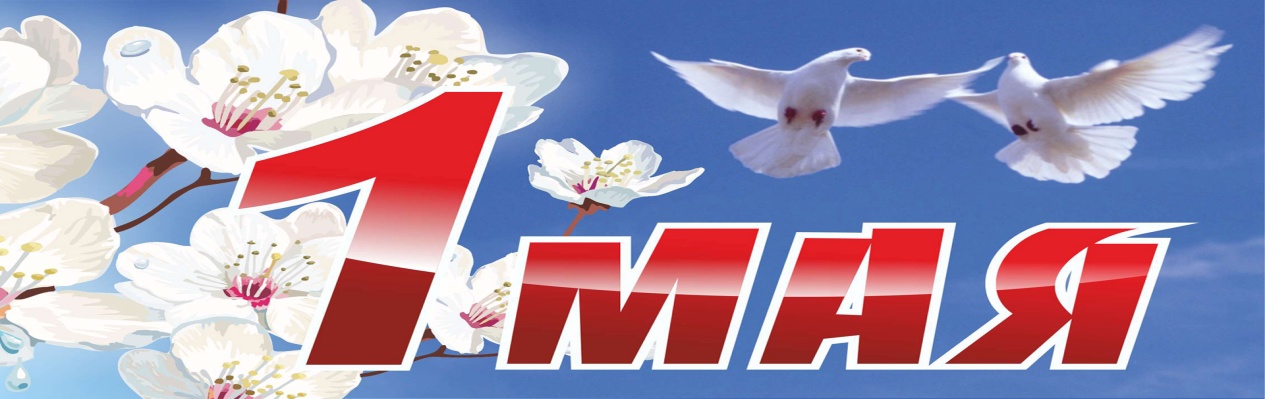 1 мая состоялась первомайская демонстрация. К шествию присоединились представители профсоюзных и муниципальных образовательных организаций. МБДОУ детский сад № 162 по случаю праздника Весны и Труда тоже принял участие в шествии по главной улице города Твери.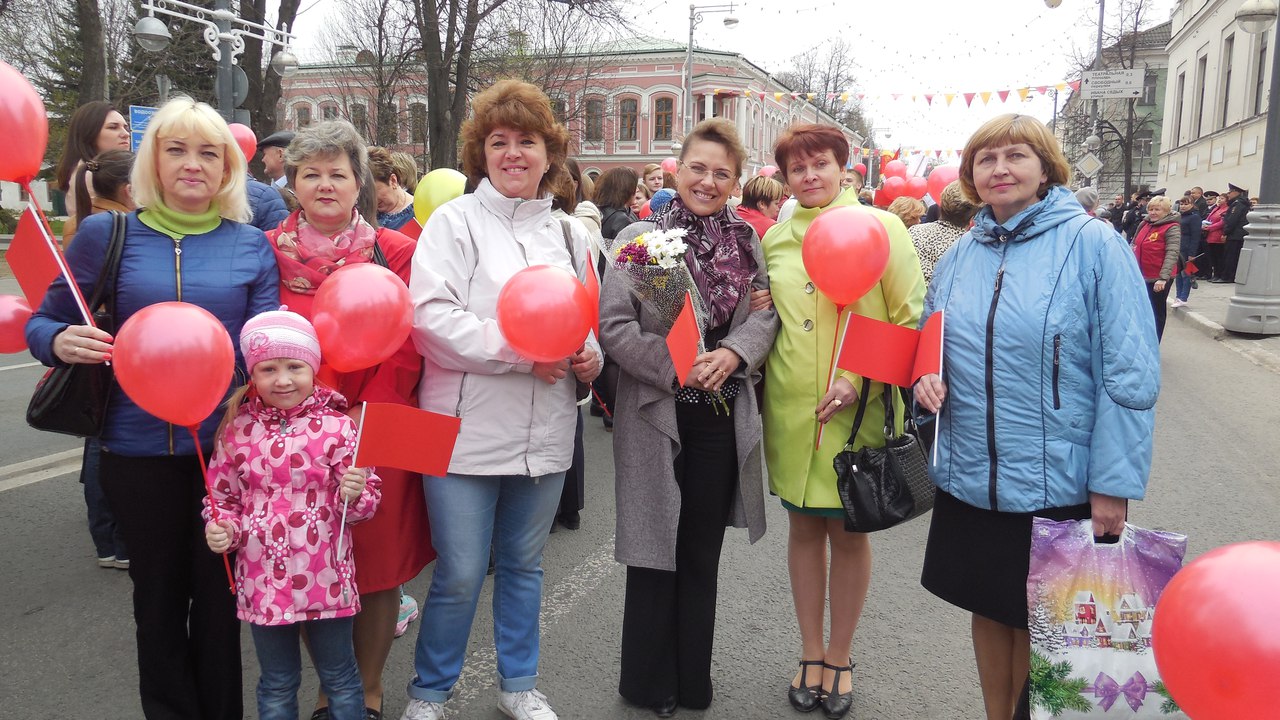 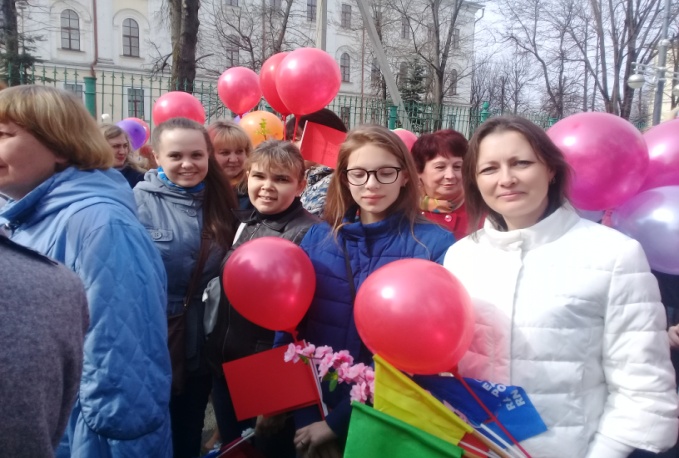 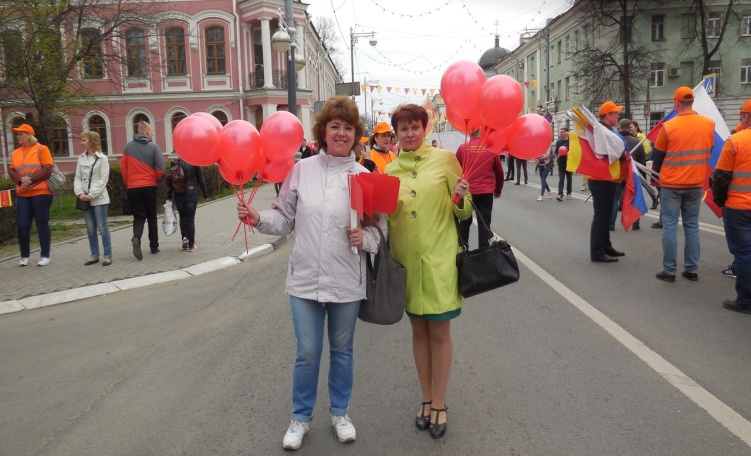 